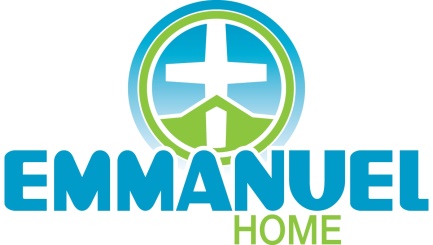 March 2020Dear Supporters of Emmanuel Home,The Christian Senior Citizens Homes Society of Northern Alberta (which operates Emmanuel Home) would like to invite you to become a member for 2020, as we seek to serve the Lord in carrying out our mission:To offer seniors a Christian environment that is safe and comfortable so they can live in dignity.We encourage you to become a member and join the supporting community around the Society. Your membership provides you with direct communication and updates about the development and growth of the Society, as well as an active voice in the guidance and oversight of the Society’s mission. There are exciting developments in both Neerlandia and the West End of Edmonton that require your support and input!Your membership contribution of $20.00 for a single person or $30.00 for a couple/family is tax deductible. In addition to the membership contribution Society members must support the Statement of Faith found on the reverse of this letter. New Society members can indicate this by signing the statement. Members are only required to sign the Statement of Faith once.For your convenience, you can renew your membership online: emmanuelhome.ca/membershipIf you are a new member, just scan/email the form to finance@emmanuelhome.caOr you can return the form (on the reverse) with your contribution by mail to:Emmanuel Home13429 57 St NWEdmonton, AB  T5A 0T8Your support of the residents of Emmanuel Home is very much appreciated. If you have any questions or comments, please contact me at any time.In His grip,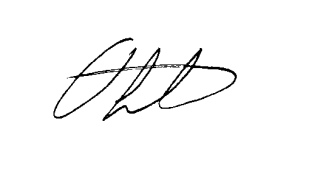 Darren SinkeExecutive Director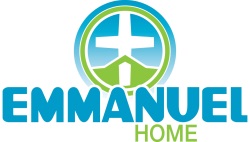 13429 57 St NW, Edmonton, AB T5A 0T8 – website: emmanuelhome.ca2020 Society Membership Please make your cheque payable to Emmanuel Home or call the office with Credit Card information.Renew your membership online: emmanuelhome.ca/membershipLast Name __________________________ First Name(s) _________________________________Address ________________________________________________ City _____________________Postal Code _______________ Phone # _________________ Email _________________________Church Affiliation _________________________________________________________________ (This information is requested to support the efficient distribution of communications information)Please mark your choice of membership and/or donation:Statement of Faith(approved by CSCHSNA membership on May 7, 2015)The Scriptures of the Old and New Testaments, called the Bible, inspired by the Holy Spirit, is the written Word of God and is entirely trustworthy, and is our final authority in all matters of faith, conduct, and morality. These Scriptures teach us:God - There is only one God, the living and true God, a Spirit, infinite, eternal, and unchangeable in His being, wisdom, power, holiness, justice, mercy, goodness, and truth.The Trinity - There are three persons in the Godhead: the Father, the Son (Jesus Christ), and the Holy Spirit, and these three are one God, the same in substance, equal in power and glory.God’s Sovereignty – God has created this world and everything in it, and sustains all things by His power and goodness. God created mankind in His own image to glorify Himself.Mankind’s alienation from God - Since the fall of Adam and Eve, all people are sinful, and subject to God’s condemnation, even to eternal death, unless we are reconciled to God.God sent Jesus Christ into the world to save sinners - Born of the virgin Mary, Jesus lived a sinless life and paid the penalty for our sins by dying on the cross. He arose from the dead and rules this world from heaven. To all who turn from sin and believe in this Saviour, He gives forgiveness of sins, the indwelling of the Holy Spirit, and eternal life.The Christian Life – Christians walk with God in prayer and want to do His will, searching scriptures to know what pleases and displeases Him, and desire to show the fruit of the Spirit which is “love, joy, peace, patience, kindness, goodness, faithfulness, gentleness, and self-control.”  We desire the fellowship of other Christians, and gather regularly to worship the Lord together in spiritual unity. Signature _________________________________	Print Name(s) __________________________________Date _____________________________________Witness ___________________________________ Date _______________________________Individual    $20.00  New Membership    Family          $30.00 Please sign your support of the Statement of Faith below.Donation   $100.00	  $75.00	    $   $50.00  	  $25.00        other ________Donation   $100.00	  $75.00	    $   $50.00  	  $25.00        other ________Charitable tax receipts will be provided for membership and donations received.Charitable tax receipts will be provided for membership and donations received.